ПРОГРАММАмеждународного круглого стола «АКТУАЛЬНЫЕ ПРОБЛЕМЫ ВУЗОВСКОГО ЮРИДИЧЕСКОГО ОБРАЗОВАНИЯ», посвященного 110-летию ВГУ имени П.М. МашероваКруглый стол проводится в очном и дистанционном формате с использованием дистанционной платформы для видеоконференций ZOOMВ очном режиме Круглый стол будет проходить по адресу: г. Витебск, Московский пр., 33, Конференц -зал.Начало подключения участников онлайн-круглого стола 20 мая 2021 г.  с 9:45 до 10.00 (время Московское). Начало конференции – в 10:00.Регламент выступлений: Модераторы: от ВГУ имени П.М. Машерова: Стаценко Владимир Григорьевич, доцент кафедры уголовного права и уголовного процесса. Тел: (+375)29 962 95 68  Е-mail: kupiup@vsu.byКозак Маргарита Александровна, старший преподаватель кафедры истории и теории права. Тел. +375297587006  Е-mail: kozak_m@tut.byот ЛГУ имени А.С. Пушкина: Литвинова Юлия Михайловна, доцент кафедры государственного права. Тел: +79675736440     Е-mail:u.litvinova@lengu.ruот Смоленского филиала СГЮА: Муллахметова Наталья Евгеньевна, доцент кафедры уголовно-правовых дисциплин. Е-mail: nati16011978@mail.ru Приветственные слова участникам круглого стола Аршанский Евгений Яковлевич – проректор по науке Витебского государственного университета имени П.М. Машерова, доктор педагогических наук, профессор;Бочков Александр Александрович – декан юридического факультета Витебского государственного университета имени П.М. Машерова канд. философских наук, профессор;БОЛЬШАКОВ Сергей Николаевич – проректор по учебно-методической работе Ленинградского государственного университета им. А.С. Пушкина; доктор педагогических наук, доктор экономических наук, профессор;МУЛЛАХМЕТОВА Наталья Евгеньевна -  доцент Смоленского филиала  Саратовской государственной юридической академии, кандидат юридических наук.Темы докладов:Материалы Круглого стола будут опубликованы.Статьи (объемом до 5 страниц) высылать до 31 мая 2021 г. по электронному адресу: kupiup@vsu.by  с обязательной пометкой «для «Круглого стола» (требования к оформлению статей прилагаются).ТРЕБОВАНИЯ К ОФОРМЛЕНИЮ ТЕКСТА Объем текста – до 5 полных страниц формата А4.Набор текста осуществляется:- с использованием текстового редактора Word, шрифт типа Times New Roman размером 14 пунктов, абзацный отступ – 10 мм, межстрочный интервал одинарный, без переносов, выравнивание основного текста – по ширине строки; размеры полей: правое – 1,5 см; верхнее и нижнее – 2 см; левое – 3 см.;- заглавие печатается по центру ПРОПИСНЫМИ буквами с полужирным начертанием;- на следующей строке через 2 интервала по центру курсивом с полужирным начертанием печатаются инициалы и фамилия автора;- строкой ниже по центру курсивом указывается должность и место работы автора; - строкой ниже - ученое звание и ученая степень. На следующей строке через 1 интервал печатается текст.В конце текста через 1 интервал – список использованных источников. Ссылки на используемые источники нумеруются соответственно порядку использования в тексте работы и приводятся внутри квадратных скобок, например: [1, ст. 3], [2, с. 2–3]. Текст материалов помещается в отдельный файл, в названии которого русскими буквами должны быть указаны ФИО автора. ОБРАЗЕЦ ОФОРМЛЕНИЯВЛИЯНИЕ БОЛОНСКОГО ПРОЦЕССА НА НАЦИОНАЛЬНУЮПРАВОВУЮ КУЛЬТУРУА.А.Ивановпрофессор кафедры истории и теории права ВГУ имени П.М.Машерова,доктор юридических наук, профессорivanov@mail.ruТекст текст текст текст текст текст текст текст текст текст текст текст текст текст текст текст текст текст текст текст текст текст ст текст текст текст текст текст текст текст текст текст текст текст текст текст [2, с. 23].Список источников:1. Петров, А. В., Горбатова, М. К. Юридическое образование как элемент правовой культуры общества / А.В.Петров, М.К.Горбатова // Вестник Нижегородского университета им. Н. И. Лобачевского.- 2007. - № 3. -С. 175–182.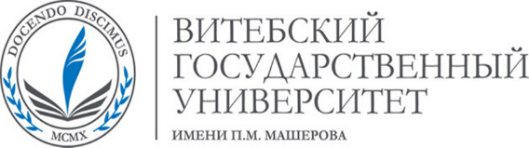 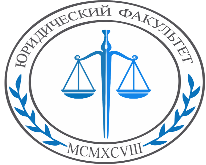 Юридический факультет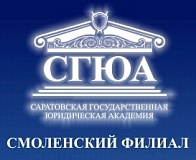 Юридический факультет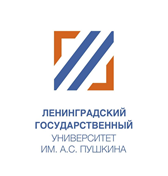  10.00 – 10.15Открытие круглого стола 10.15 – 13.45Выступления с докладами 13.45-14.00Дискуссия Доклад до 15 минутВыступление в дискуссиидо 5 минутБочков Александр АлександровичДекан юридического факультета Витебского государственного университета имени П.М. Машерова; кандидат философских наук, доцентОбразовательный процесс на юридическом факультете с учетом новых ИКТЯчменев Юрий ВасильевичПрофессор кафедры правоведения, Северо-Западный институт управления РАНХиГС при Президенте РФ,доктор юридических наук, профессорК вопросу о качестве образования и овладевания юридическими знаниямиЧеркасов Константин Валерьевич Зав. кафедрой предпринимательского права ЛГУ имени А.С. Пушкина, доктор юридических наук, доцентКачественно - содержательные аспекты вузовского юридического образования в современной РоссииМуллахметова Наталья Евгеньевна Доцент кафедры уголовно-правовых дисциплин Смоленского филиала Саратовской государственной юридической академии, кандидат юридических наукСтандарты нового поколения по юридическим направлениям и специальностямМоторина Ольга НиколаевнаЗам. декана юридического факультетаЛГУ имени А.С. ПушкинаВоспитание правосознания обучающихся по направлению «Юриспруденция»Кирсанова Олеся Геннадьевна Доцент кафедры государственно-правовых дисциплин Смоленского филиала Саратовской государственной юридической академии, кандидат экономических наукПроблемы юридического образования в период пандемии: оценка полученного опытаДмитриева Татьяна Федоровна Доцент кафедры уголовного права и уголовного процесса Витебского государственного университета имени П.М. МашероваОсобенности образовательного процесса в рамках деятельности кластера по взаимодействию в сфере профилактики и борьбы с киберпреступлениямиСирик Наталия Валериевна Доцент кафедры гражданско-правовых дисциплин Смоленского филиала Саратовской государственной юридической академии, кандидат юридических наукМагистратура по юриспруденции: проблемы реализации программ для обучающихся с непрофильным образованиемКуликова Олеся Николаевна Доцент кафедры уголовно-правовых дисциплин Смоленского филиала Саратовской государственной юридической академии, кандидат юридических наук, доцентПатриотическое воспитание при подготовке студентов по юридическим направлениям и специальностямРомашов Роман АнатольевичЗаведующий кафедрой теории и истории государства и права ЛГУ имени А.С. Пушкина,доктор юридических наук, профессор, заслуженный деятель науки Российской ФедерацииПроблемы соотношения «Советского и Болонского» форматов в системе высшего юридического образования современной РоссииБородушко Ирина Васильевна Профессор кафедры гражданского и международного частного права ЛГУ имени А.С. Пушкина, д.э.н., доцент,Принцип опережающего обучения в системе юридического образованияКосарева Владислава ВладимировнаДоцент кафедры теории государства и права ЛГУ им. Пушкина,кандидат юридических наук, доцентТренды цифрового юридического образования в России